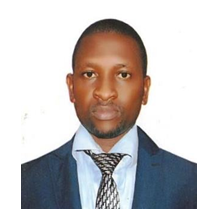 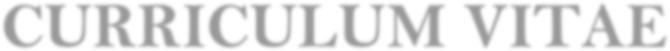 AkanneEmail: akanne-343555@2freemail.com 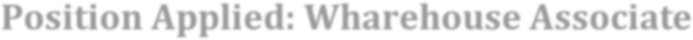  PERSONAL OBJECTIVE	To improve my skills, increase my knowledge and make myself updated in a functional area of my profession. CAREER OBJECTIVE	To work in a challenging company that provides opportunities and better career path to become more competent in a corporate field and to contribute to the success of the company and to take in more responsibilities, I am career minded and is currently looking for a unique opportunity to join a company that offers long term progression and stability to hardworking and successful candidate. EMPLOYMENT HISTORY	Logistics & Warehouse company in Dubai UAE	Jan 2019-Dec2019 Position: Warehouse AssociateJob Responsibilities:Organize and restocks products in the warehouseSigns for factory deliveries of company products.Takes inventory of all supplies and reorder materials as necessary.Operates forklift and other machinery needed to transport heavy items around the Wharehouse.Delivers orders to clients and customers.Updates management or supervisor on the status of inventory, shipments and deliveries.Load and unload trucksMaintain Wharehouse premises safe and neat.Logistic company in Dubai UAE	May 2017– Dec 2018 Position: Warehouse AssociateJob Responsibilities:Receive shipments and ensure both quality and quantity.Create and maintain contact with vendors and customers to ensure timely delivery of goods.Audit freight cost and documentation.Ensure accuracy of all inventories.Maintain communication with warehouse staff to ensure proper working order.Ensure all payments are processed in time.Create packing lists and update shipment information in the database.Organize files both manually and electronically.Ensure that warehouse has sufficient space for incoming deliveriesLogistics company in Lagos, Nigeria	Jan 2009 – Dec 2016 Position: Warehouse AssociateJob Responsibilities:To order and report inventory and deliveries.Respond to shipping complaints, lost items and damaged.Coordinate all shipments for all locations.Follow schedules of product distribution .Work with carrier and third-party services.2006: Madonna University, Okija, anambra State, Nigeria (B.sc Second Class HonorDivision)2000: Community Secondary School, Ndiowu, S.S.C.E Level8 years of Experience in customers service and logistics Sound Knowledge of Microsoft office and Tally.Gender	:	Male Visa Status	:	Own Visa Nationality	:	NigerianLanguage	:	EnglishJoin Date	:	ImmediatelyGood physical condition.Excellent customer service skills and maintain supply inventory.Communication skills and attention to details.Simple Understanding of Customer ServicePhysical fitness.Organization skills.Communication SkillsCan be provided up on requestI declare that the information provided above is true and correct to the best of my knowledge.AKANNE